LOWER PLENTY PRIMARY SCHOOL OSH  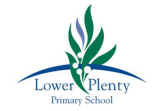 126 Main Road, Lower Plenty 3093Phone: 9435 2585 Fax: 9432 0844Email: lower.plenty.ps@edumail.vic.gov.auWebsite: www.lowerplentyps.vic.edu.auCARE ● HONESTY ● ACHIEVEMENT ● RESPECT ● RESPONSIBILITY ● FUNMANAGING DUTY OF CARE – NON ATTENDING CHILDREN POLICYPURPOSE  Lower Plenty Primary School OSHC recognises that on the rare occasion, children not enrolled into the OSHC service or attending the OSHC service may seek assistance from the OSHC staff or management. For whatever reason the children seek assistance from the OSHC to ensure their safety and wellbeing, the OSHC employees shall at all times be required to observe both their duty of care and statutory obligations to the best of their knowledge and capacity. This policy is recommended as guidance in making appropriate decisions which are in the best interests of preserving the safety and wellbeing of all children.SCOPE  This policy applies to children, families, staff, management and visitors of the OSHC Service.IMPLEMENTATION  The service shall endeavour to establish a mutually beneficial relationship and coexistent policy with the school to ensure that the duty of care is upheld by all parties involved. To this extent the service will: Follow school procedure by escorting children to the office if they are not booked into OSHC  Communicate with the office by telephone or in person that the child has been referred to the office for collection by parents or guardians If the office is unattended the OSHC staff member shall observe the following procedure when recording children as attending who are currently enrolled at the service: Make reasonable attempts to call parents or authorised persons Ensure the service licensed capacity is appropriate Ensure strict adherence to ratios and other legislative guidelines If the office is unattended the OSHC staff member shall observe the following procedure when observing their duty of care for children who are not currently enrolled in the OSHC service: Make reasonable attempts to call parents or authorised persons (including the school administration) known to the child Ensure the children are safe and secure but not participating in the licensed activities of the service Call the police for support when a reasonable time has passed without notificationFURTHER INFORMATION AND RESOURCES  Children’s Services Act 1996 Children’s Services Regulations 2009 Education and Care Services National Law Act 2010 Education and Care Services National Regulations (156, 168) REVIEW CYCLE AND EVALUATIONThis policy was last updated on 20th January, 2022 and is scheduled for review in January 2024.